DOMANDA DI ISCRIZIONE	ALLA CLASSE	SEZ.	SCUOLA SECONDARIA DI I° GRADO A.S. 2023/2024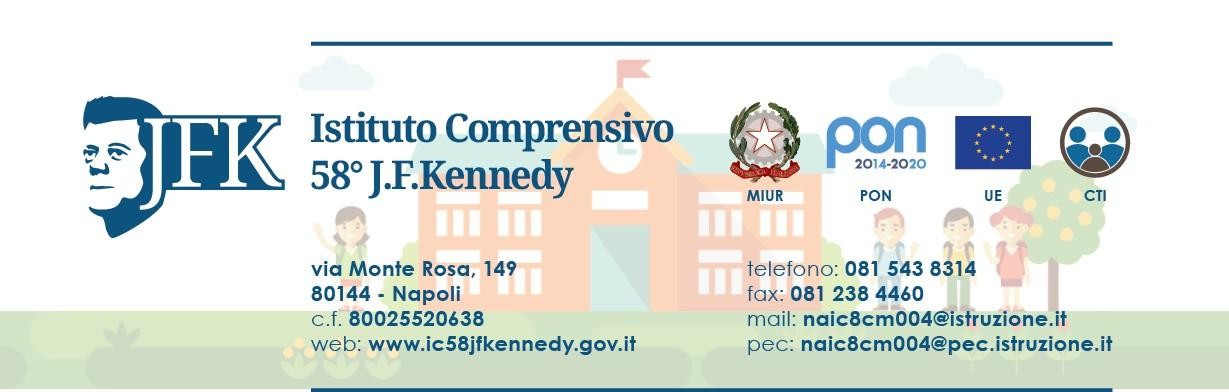 Al Dirigente ScolasticoI.C. 58 J.F. KennedyI sottoscritti	e  	( cognome e nome del padre)	(cognome e nome della madre )In qualita’ di Genitori 	Affidatari 	Tutori CHIEDONOche _l_	propri	figli_VENGA ISCRITT	per l’anno scolastico 2023/2024 alla Scuola SECONDARIA DI I° GRADO  orario delle attivita’ educative per 30 ore su 5 giorni settimanali, dal lunedì al venerdì;	AUTOCERTIFICAZIONE RESA AI SENSI DEL D.P.R. 445/2000Il/i sottoscritto/i genitore/i consapevole/i del fatto che la presente dichiarazione è sottoponibile a controlli di veridicità da parte della Pubblica Amministrazione,DICHIARA/NO SOTTO LA PROPRIA RESPONSABILITA’Che il/la propri	figli	è nat	a	il  	ha cittadinanza 	risiede a	in via	N° 	Per le vaccinazioni obbligatorie previste dal D.L. n. 73 del 07/06/2017 convertito con la L. 119 del 31/07/2017 allega:□ Dichiarazione sostitutiva □ Attestazione dell’ ASL delle vaccinazioni effettuate	□ Attestazione di esonero,omissione, differimento o di avvenuta immunizzazione rilasciata dal medico competente.Ha il seguente Codice Fiscale :	Tel.  	Altri recapiti tel.	cell.(madre)	cell. (padre) 	Indirizzo e-mail principale 	Bambino in affido a*	con sentenza del tribunale*In caso affermativo specificare la persona affidataria e consegnare in segreteria prima dell’inizio dell’anno scolastico la relativa documentazioneData	Firma di autocertificazione(primo genitore)  	Data	Firma di autocertificazione (secondo genitore) 	Ai fini delle relazioni scuola/famiglia ( diritto di voto negli organi collegiali, autorizzazioni varie, colloqui, firma documenti di valutazione) il/i sottoscritto/i dichiara/no che esercitano la patria potestà i signori:PADRECognome	nome		nato a	. prov. 	Il	residente a		via	n.		 Titolo di studio		Professione 			Eventuale N° Tel. posto di lavoro	;MADRECognome	nome		nata a	. prov. 	Il	residente a		via	n.		 Titolo di studio		Professione 		Eventuale N°Tel. posto di lavoro	;Altri fratelli/sorelle frequentanti lo stesso Istituto:Nome	plesso		Classe	Sez 	Nome	plesso		Classe	Sez 	L’alunno/a necessita di somministrazione farmaci  SI	 NO(in caso affermativo compilare modulo predisposto presso la segreteria della scuola)Delega al ritiro dell’alunno/a  SI	 NO(in caso affermativo compilare modulo predisposto presso la segreteria della scuola)Richiesta uscita anticipata per terapie  SI	 NO(in caso affermativo compilare modulo predisposto presso la segreteria della scuola)Autocertificazione unico genitore  SI	 NO(in caso affermativo compilare modulo predisposto presso la segreteria della scuola)Richiesta uscita autonoma ai sensi del D.L. 148/2017  SI	 NO(in caso affermativo compilare modulo predisposto presso la segreteria della scuola)Alunno con disabilita'  SI	 NOAlunno con DSA  SI	 NOAlunno/a con disabilità, non autonomo che necessita di assistenza di base (AEC)  SI	 NOAi sensi della legge 104/1992 e della legge 170/2010, in caso di alunno con disabilità o disturbi specifici di apprendimento (DSA), la domanda andrà perfezionata presso la segreteria scolastica/CFP consegnando copia della certificazione in caso di disabilità o della diagnosi in caso di DSA entro 10 giorni dalla chiusura delle iscrizioni.Per gli alunni stranieri nati all’estero si richiede di indicare la data di arrivo in Italia: 	DECRETO LEGISLATIVO N. 679/2016“Tutela delle persone e di altri soggetti rispetto al trattamento dei dati”Il Sottoscritto  	(cognome e nome)La Sottoscritta  	(cognome e nome)Genitori dell’alunno	classe	plesso 	(cognome e nome)dichiara/no di aver ricevuto l’informativa e di dare il consenso al trattamento dei dati personali e sensibili di cui al D.Lgs. 196/2003 e al Regolamento Ministeriale 305/2006,Prestano il loro consenso al trattamento dei dati personali per i fini istituzionali propri della Scuola e della Pubblica Amministrazione.Prestano il loro consenso per la pubblicazione su siti istituzionali di foto e video nell’ambito di progetti scolastici,come indicato nell’informativaDichiarano di assumersi la responsabilità qualora vengano somministrati cibi o bevande al fliglio in occasione di feste e ricorrenze (cibi e bevande eventualmente portati dai genitori), liberando il Dirigente Scolastico e il personale della scuola da ogni tipo di responsabilita’Data	Firma di autocertificazione(primo genitore)  	Data	Firma di autocertificazione (secondo genitore) 	ALLEGATO SCHEDA BModulo per l’esercizio del diritto di scegliere se avvalersi o non avvalersi dell’insegnamento della religione cattolicaAlunno  	Premesso che lo Stato assicura l’insegnamento della religione cattolica nelle scuole di ogni ordine e grado in conformità all’Accordo che apporta modifiche al Concordato Lateranense (art. 9.2), il presente modulo costituisce richiesta dell’autorità scolastica in ordine all’esercizio del diritto di scegliere se avvalersi o non avvalersi dell’insegnamento della religione cattolica.La scelta operata all’atto dell’iscrizione ha effetto per l’intero anno scolastico cui si riferisce e per i successivi anni di corso in cui sia prevista l’iscrizione d’ufficio, fermo restando, anche nelle modalità di applicazione, il diritto di scegliere ogni anno se avvalersi o non avvalersi dell’insegnamento della religione cattolica.Scelta di avvalersi dell’insegnamento della religione cattolica	 Scelta di non avvalersi dell’insegnamento della religione cattolica	 Data	Firma**Studente	della	scuola	secondaria	di	secondo	grado	ovvero	genitori/chi	esercita	la	responsabilità genitoriale/tutore/affidatario, per gli allievi delle scuole dell’infanzia, primarie e secondarie di I grado (se minorenni). Alla luce delle disposizioni del codice civile in materia di filiazione, la scelta, rientrando nella responsabilità genitoriale, deve essere sempre condivisa dai genitori. Qualora la domanda sia firmata da un solo genitore, si intende che la scelta sia stata comunque condivisa.Data  	Scuola	Sezione  	Art. 9.2 dell’Accordo, con protocollo addizionale, tra la Repubblica Italiana e la Santa Sede firmato il 18 febbraio 1984, ratificato con la legge 25 marzo 1985, n. 121, che apporta modificazioni al Concordato Lateranense dell’11 febbraio 1929:“La Repubblica Italiana, riconoscendo il valore della cultura religiosa e tenendo conto che i principi del cattolicesimo fanno parte del patrimonio storico del popolo italiano, continuerà ad assicurare, nel quadro delle finalità della scuola, l’insegnamento della religione cattolica nelle scuole pubbliche non universitarie di ogni ordine e grado.Nel rispetto della libertà di coscienza e della responsabilità educativa dei genitori, è garantito a ciascuno il diritto di scegliere se avvalersi o non avvalersi di detto insegnamento.All’atto dell’iscrizione gli studenti o i loro genitori eserciteranno tale diritto, su richiesta dell’autorità scolastica, senza che la loro scelta possa dar luogo ad alcuna forma di discriminazione”.N.B. I dati rilasciati sono utilizzati dalla scuola nel rispetto delle norme sulla privacy, previste dal d.lgs. 196 del 2003 e successive modificazioni e dal Regolamento (UE) 2016/679 del Parlamento europeo e del Consiglio.CRITERI DI PRECEDENZA ED ATTRIBUZIONE PUNTEGGIO AI FINI DELLA EVENTUALE FORMAZINE DI LISTE DI ATTESA , IN CASO DI ECCEDENZA DI ISCRIZIONI, PER L’AMMISSIONE ALLA FREQUENZA DELLA SCUOLA SECONDARIA DI PRIMO GRADO (DELIBERA N.30 VERBALE C.D.I. DEL 06/12/2019) ORDINE DI PRIORITA’:PASSAGGIO IN VERTICALE DALLA SCUOLA PRIMARIA ALLA SECONDARIA NELL' OTTICA DELL 'ISTITUTO COMPRENSIVO, DEGLI ALUNNI INTERNI;PRESENZA DI FRATELLI E SORELLE GIA' ISCRITTI;PRESENZA DI UN UNICO GENITORE;: LA SCUOLA ACCOGLIERA’ LE ISCRIZIONE DI ALUNNI D.A. ESTERNI, PROVENIENTI DA ALTRE SCUOLE, TRASFERIMENTI ECC.DURANTE IL CORSO DEL NUOVO A.S. SOLO PREVIO ACCERTAMENTO DI DISPONIBILITÀ RISORSE INTERNE DI SOSTEGNO E DELLA SOSTENIBILITÀ DIDATTICA CONSEGUENTE ALL’EVENTUALE NUOVO INSERIMENTO,COLLEGATA AL SUPERAMENTO DEL NUMERO MASSIMO DI ALLIEVI IN RAPPORTO ALLA PLANIMETRIA DELLE AULE E AL DUVRI.N.B. Si invitano i Genitori a segnalare, in modo riservato, al Dirigente Scolastico, eventuali problematiche relative alla situazione della famiglia, alla salute o alla maturazione del/la bambino/a (es. ritardi nello sviluppo del linguaggio, dell’autonomia, del comportamento, della relazione con gli altri, ecc.).	Documenti da allegare alla domanda:-FOTOCOPIA DOCUMENTI IDENTITA’ GENITORI-FOTOCOPIA DOCUMENTO E CODICE FISCALE ALUNNO/ALUNNA-CERTIFICATO VACCINAZIONI AGGIORNATOModalita’ di pagamento iscrizioni e riconferme A.S.23/24. Contributo volontario di euro 7.50 si puo’ effettuare nelle seguenti modalita’:BONIFICO PAGOPA CODICE IBAN IT31K0100003245425300313908 INTESTATO ALL’ I.C 58°J.F.KENNEDYVERSAMENTO SUL BOLLETTINO CONTO CORRENTE POSTALE N. 001017056159 INTESTATO ALL I.C 58°J.F.KENNEDY.